OHJEITA CMET KANDISEMINAARIESITYKSIINKandiseminaarit pidetään etänä Microsoft Teams-sovelluksen kautta:Ohjeiden mukaan seminaariesitys on ladattava MyCoursesiin tilaisuutta edeltävänä iltana. Pidetään tästä kiinni, vaikka pidättekin esityksenne omalta koneelta. Opponentin kannattaa ladata MyCoursesista opponointilomake ja kirjoittaa valmiiksi omia kommenttejaan ja kysymyksiään.Microsoft Teams asennus https://teams.microsoft.com/downloads Kokouskutsut on julkaistu MyCoursesissa ja jokaiseen tilaisuuteen on lähetetty erikseen kutsu osallistujille..Liity kokoukseen (seminaariin) muutama minuutti ennen sen alkamista. Järjestä itsellesi mahdollisimman rauhallinen tila. Hydrometallurgian ja korroosion tutkimusryhmämme viikkokokouksissa ei aina ole voitu välttää ryhmän jäsenten kissojen, koirien ja pienten lasten aikaansaamia lisäkommentteja, mutta pyritään saamaan ne mahdollisimman vähäisiksi. Tarkasta, että mikrofonisi ja kaiuttimesi tai kuulokkeesi toimivat. Kameraa ei ole välttämätöntä käyttää.Avaa linkistä Microsoft Teams tai mene sivustolle https://teams.microsoft.com. Verkkoversio toimii Microsoft Edge tai Google Chrome -selaimella. Ei ilmeisesti toimi kunnolla Firefoxilla eikä Safarilla.Kirjaudu Aallon sähköpostilla ja salasanalla, liity kokoukseen. Seminaarin alussa kytke kamerasi ja mikrofonisi pois päältä. Kokouksen puheenjohtajana pidän huolen aikataulusta ja jaan puheenvuorot jokaisen esityksen kohdalla järjestyksessä esittäjä – opponentti – ohjaaja (jos paikalla) – yleisö. Seminaarin aikana yleisö voi käyttää hyväkseen chat-toimintoa kommentoidakseen ja pyytää esimerkiksi puheenvuoroa yleisön kysymysten ajaksi. Älkää esittäkö kysymyksiä esityksen aikana.Omassa tietokoneessa kokouksen toimintojen hallinta tapahtuu siirtämällä kursori Teamsin kokousalueelle, jolloin alla kuvattu palkki ilmestyy: Kokouksen kestoaika, kamera päälle/pois, mikrofoni päälle/pois, materiaalin jakaminen päälle/pois, lisätoiminnot, keskustelu, osallistujien näyttö, lopetus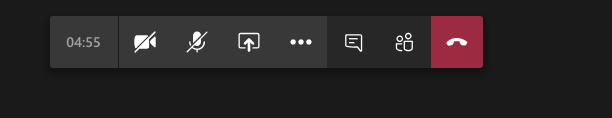 Esityksen jakaminen tapahtuu kolmannesta kuvakkeesta (ruutu ja nuoli). Avaa esityksesi valmiiksi ja valitse jakaminen ja ikkuna, jossa on esityksesi. Ylimääräiset sovellukset kannattaa sulkea seminaarin ajaksi niin löydät haluamasi ikkunan nopeammin etkä jaa vahingossa yleisölle materiaalia, jota et haluaisi. Pidä esityksesi, aikaa on varattu 10 minuuttia, mikä tarkoittaa max. 10 kalvoa. Opponoinnille ja keskustelulle on varattu 5 minuuttia. Kun esitys ja opponointi on pidetty, niin lopeta jakaminen.Puheenvuoro siirtyy nyt seuraavalle esittäjälle.Kun kaikki esitykset on pidetty ja keskustelua ei enää jatketa, niin voitte poistua kokouksesta.Viimeiset työvaiheet seminaarin jälkeen ovat lopullisen ohjaajan hyväksymän version palautus eAgeen ja opponointilomakkeen palautus.Alkää huolestuko, näissä esitystilaisuuksissa ei ole koskaan hylätty ketään. No-show -tapaukset ja tekniikan pettämiset hoidetaan kyllä jollain tavalla ennen kesää.